Gdzie wykonać Usg węzłów chłonnych Warszawa?W naszym artykule podpowiadamy gdzie warto wykonać Usg węzłów chłonnych Warszawa. Tłumaczymy również czym jest badanie USG. Zachęcamy do lektury.Usg węzłów chłonnych Warszawa - gdzie warto wykonać?Jeżeli chcesz wykonać kompleksowe badania głowy czy też szyi warto zainteresować się ofertą kliniki która specjalizuje się w leczeniu tych części ciała wykonuje między innymi USG węzłów chłonnych Warszawa bądź też USG szyi.Co to jest USG?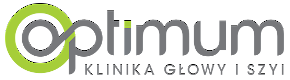 Zanim zajmiemy się wyborem odpowiedniej kliniki, warto dowiedzieć się czym jest USG. USG czyli badanie ultrasonograficzne, ultrasonografia. Warto wspomnieć, iż jest to nieinwazyjne badanie diagnostyczne, pozwalające na dokładną ocenę poszczeólnych narządów. Ultradźwięki wykorzystywane w tej metodzie mają bardzo szerokie zastosowanie w medycynie. Ultrasonografię wykonuje się przy diagnozowaniu schorzeń z większości specjalizacji medycznych, przykładem jest USG węzłów chłonnych Warszawa.Usg węzłów chłonnych Warszawa w klinice OptimumOptimum to nowoczesna i wielospecjalistyczną placówka medyczna, świadcząca profesjonalne usługi medyczne z zakresu schorzeń rejonu głowy i szyi. W kliniece Optimum wykonasz szereg badań diagnostycznych jak Usg węzłów chłonnych Warszawa. U nas na pierwsze wizycie przeprowadza się pełną ocenę endoskopową górnych dróg oddechowych! Przeczytaj więcej o Optimum, zapoznając się z oficjalną stroną kliniki oraz informacjami na niej zawartymi.